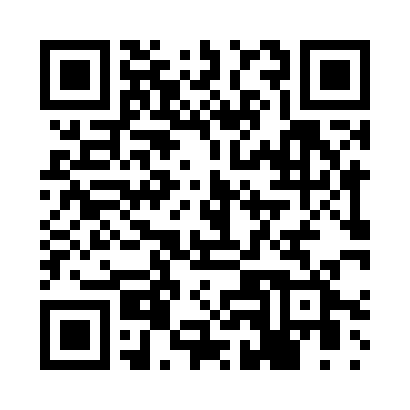 Prayer times for Zoumpatsi, GreeceMon 1 Jul 2024 - Wed 31 Jul 2024High Latitude Method: Angle Based RulePrayer Calculation Method: Muslim World LeagueAsar Calculation Method: HanafiPrayer times provided by https://www.salahtimes.comDateDayFajrSunriseDhuhrAsrMaghribIsha1Mon4:166:161:436:549:1011:012Tue4:166:161:436:549:1011:013Wed4:176:171:436:549:0911:004Thu4:186:171:436:549:0911:005Fri4:196:181:436:549:0910:596Sat4:206:181:446:549:0910:597Sun4:216:191:446:549:0810:588Mon4:226:201:446:549:0810:589Tue4:236:201:446:539:0810:5710Wed4:246:211:446:539:0710:5611Thu4:256:221:446:539:0710:5512Fri4:266:221:446:539:0610:5513Sat4:276:231:456:539:0610:5414Sun4:286:241:456:539:0510:5315Mon4:296:241:456:529:0510:5216Tue4:306:251:456:529:0410:5117Wed4:326:261:456:529:0410:5018Thu4:336:271:456:529:0310:4919Fri4:346:281:456:519:0210:4820Sat4:356:281:456:519:0210:4721Sun4:376:291:456:509:0110:4522Mon4:386:301:456:509:0010:4423Tue4:396:311:456:508:5910:4324Wed4:416:321:456:498:5810:4225Thu4:426:331:456:498:5810:4026Fri4:436:331:456:488:5710:3927Sat4:456:341:456:488:5610:3828Sun4:466:351:456:478:5510:3629Mon4:486:361:456:478:5410:3530Tue4:496:371:456:468:5310:3431Wed4:506:381:456:468:5210:32